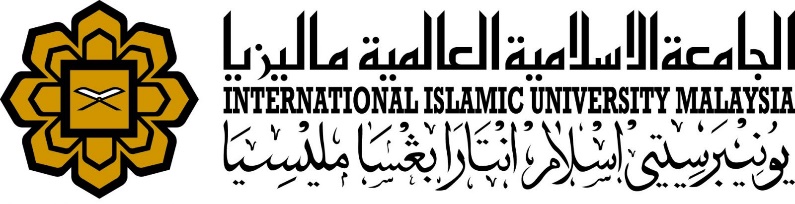 IT PROJECT INITIATION CHECKLIST 
Notes: The completed checklist MUST be submitted along with the proposal for recommendation by the ITD Director.Project Contract/Agreement  shall be drafted and ready to be signed before Project Kick-offSubmitted by:									Received by:……………………………………………………………………					……………………………………………………………………………………………….Name: 										Name:Date:										Date:Name of Project : Project ID: NoItemItemItemApproving AuthorityChecklist (√)1Business Process Improvement performed (where relevant)Business Process Improvement performed (where relevant)Business Process Improvement performed (where relevant)-2Budget for the project has been approvedBudget for the project has been approvedBudget for the project has been approvedRelevant Budget Approving Authority3Recommendation from Feasibility Study Report (FSR) MeetingRecommendation from Feasibility Study Report (FSR) MeetingRecommendation from Feasibility Study Report (FSR) MeetingFSR Meeting4UTICTEC ApprovalUTICTEC ApprovalUTICTEC ApprovalUTICTEC5Fulfilled ONE of the following approval requirement: Fulfilled ONE of the following approval requirement: Fulfilled ONE of the following approval requirement: - New ProjectDevelopment, enhancement of Application Systems and/or integration:  < RM50KUTICTECNew ProjectDevelopment, enhancement of Application Systems and/or integration:  < RM50K to < 1MJPICTNew ProjectDevelopment, enhancement of Application Systems and/or integration:  ≥ 1MJTISANew ProjectHardware procurement (purchasing and leasing), and/or software, and/or ICT Services≤ 20KITD DirectorNew ProjectHardware procurement (purchasing and leasing), and/or software, and/or ICT Services> 20K to < 500KUTICTECNew ProjectHardware procurement (purchasing and leasing), and/or software, and/or ICT Services≥ 500K to  < 5MJPICTNew ProjectHardware procurement (purchasing and leasing), and/or software, and/or ICT Services≥ 5MJTISASystem EnhancementEnhancement of Application System and/or integration< 1MJPICTSystem EnhancementEnhancement of Application System and/or integration≥ 1MJTISASystem EnhancementUpgrading of hardware (purchasing and leasing), and/or application, and/or network, and/or ICT services≤ 20K ITD DirectorSystem EnhancementUpgrading of hardware (purchasing and leasing), and/or application, and/or network, and/or ICT services> 20K to < 500KUTICTECSystem EnhancementUpgrading of hardware (purchasing and leasing), and/or application, and/or network, and/or ICT services≥ 500K to  < 5MJPICTSystem EnhancementUpgrading of hardware (purchasing and leasing), and/or application, and/or network, and/or ICT services≥ 5MJTISAAdditional EquipmentHardware Procurement (purchasing and leasing), and/or software, and/or network and/or ICT Services≤ 20K ITD DirectorAdditional EquipmentHardware Procurement (purchasing and leasing), and/or software, and/or network and/or ICT Services> 20K to < 500KUTICTECAdditional EquipmentHardware Procurement (purchasing and leasing), and/or software, and/or network and/or ICT Services≥ 500K to <5MJPICTAdditional EquipmentHardware Procurement (purchasing and leasing), and/or software, and/or network and/or ICT Services≥ 5MJTISARoll Out ProjectApplication system roll out< 1MJPICTRoll Out ProjectApplication system roll out≥ 1MJTISARoll Out ProjectHardware Procurement (purchasing and leasing), and/or software, and/or network and/or ICT Services≤ 20K ITD DirectorRoll Out ProjectHardware Procurement (purchasing and leasing), and/or software, and/or network and/or ICT Services>20K to < 500KUTICTECRoll Out ProjectHardware Procurement (purchasing and leasing), and/or software, and/or network and/or ICT Services≥ 500K to <5MJPICTRoll Out ProjectHardware Procurement (purchasing and leasing), and/or software, and/or network and/or ICT Services≥ 5MJTISAConsultancyICT Consultant ServicesNo LimitJTISANoItemItemItemApproving AuthorityChecklist (√)6Procurement processes have been referring to the Manual of Purchasing Policies and Procedures (available at the My Financial Portal)Procurement processes have been referring to the Manual of Purchasing Policies and Procedures (available at the My Financial Portal)Procurement processes have been referring to the Manual of Purchasing Policies and Procedures (available at the My Financial Portal)- 7Procurement activities have incorporated the requirement specified in the IIUM Integrity Pact (available at the My Financial Portal)Procurement activities have incorporated the requirement specified in the IIUM Integrity Pact (available at the My Financial Portal)Procurement activities have incorporated the requirement specified in the IIUM Integrity Pact (available at the My Financial Portal)- 8Draft of RFQ/Tender document has been officially vetted and approved by the appointed Specification Committee. (refer Template of RFQ/Tender document). Appendix B and C of IIUM Integrity Pact for Specification Committee have been completed and attached with this checklistDraft of RFQ/Tender document has been officially vetted and approved by the appointed Specification Committee. (refer Template of RFQ/Tender document). Appendix B and C of IIUM Integrity Pact for Specification Committee have been completed and attached with this checklistDraft of RFQ/Tender document has been officially vetted and approved by the appointed Specification Committee. (refer Template of RFQ/Tender document). Appendix B and C of IIUM Integrity Pact for Specification Committee have been completed and attached with this checklist Specification Committee9RFQ/Tender activities have been managed by  the administrative office that is authorized to manage the project procurementRFQ/Tender activities have been managed by  the administrative office that is authorized to manage the project procurementRFQ/Tender activities have been managed by  the administrative office that is authorized to manage the project procurement -10For RFQ, the list of potential vendors have been issued by the administrative office who shall extract the potential vendors from the IFISFor RFQ, the list of potential vendors have been issued by the administrative office who shall extract the potential vendors from the IFISFor RFQ, the list of potential vendors have been issued by the administrative office who shall extract the potential vendors from the IFIS- 11Appendix B and C of IIUM Integrity Pact; and Form of Tender/Quotation for Opening Committee have been completed and attached with this checklistAppendix B and C of IIUM Integrity Pact; and Form of Tender/Quotation for Opening Committee have been completed and attached with this checklistAppendix B and C of IIUM Integrity Pact; and Form of Tender/Quotation for Opening Committee have been completed and attached with this checklistOpening Quotation Committee12The technical evaluation exercise has included IT representative(s) nominated by the ITPMO. Appendix B and C of IIUM Integrity Pact; and Technical Committee Evaluation Report for Evaluation Committee have been completed and attached with this checklistThe technical evaluation exercise has included IT representative(s) nominated by the ITPMO. Appendix B and C of IIUM Integrity Pact; and Technical Committee Evaluation Report for Evaluation Committee have been completed and attached with this checklistThe technical evaluation exercise has included IT representative(s) nominated by the ITPMO. Appendix B and C of IIUM Integrity Pact; and Technical Committee Evaluation Report for Evaluation Committee have been completed and attached with this checklist-13Appointment letter has been issued to the Technical Evaluation Committee.Appointment letter has been issued to the Technical Evaluation Committee.Appointment letter has been issued to the Technical Evaluation Committee.-14The Technical Project Manager has ONLY been assisting in compiling and preparing the documents for technical evaluation and has not been part of the technical decision-making members.The Technical Project Manager has ONLY been assisting in compiling and preparing the documents for technical evaluation and has not been part of the technical decision-making members.The Technical Project Manager has ONLY been assisting in compiling and preparing the documents for technical evaluation and has not been part of the technical decision-making members. -